СМОО «Клуб Любителей Собак «НИКА» РКФ-РФСС приветствует вас на своей второй монопородной выставке чихуахуа «Райские яблочки» и желает вам праздничного настроения, достойных соперников и красивых побед!                                                                                          С уважением, Я. СкуповскаяЭксперт: Гачина Оксана Анатольевна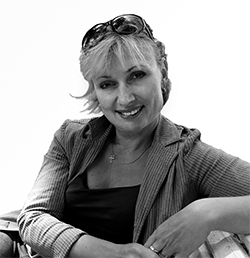 Организационный  комитет  выставки:Председатель оргкомитета: Скуповская Я.Ф. Члены оргкомитета: Котукова Л.Ю., Меркулова О.Б., Смолякова И.Ю.Ринговая бригада выставки:Распорядитель ринга: Миловидова Л.Члены ринговой бригады: Безлепкина Л.М., Меркулова О.Б.Секретарь ринговой бригады: Котукова Л.Ю.Расписание: 11:00 -13:20Взвешивание, сверка клейм и чипов.Выводка молодняка.Чихуахуа короткошерстная. Чихуахуа длинношерстная.Конкурсная программа.Конкурс Племенных пар1. ОНТАРИВА МИЛЕДИ - DNEPROVSKIE GNOMIKI SHOKO-LADNENKIY,чихуахуа к\ш, вл. Толубаева Н., г Воронеж2. LJUSTALVER’S  - ICARE EL TABARCAS, чихуахуа д\ш, Капустина Е., г. Старый Оскол3. MIRAKLE MAKER DI  GALERIA - IMPERIAL LUXURY KAPRICE MONAMЕ, чихуахуа д\ш, вл. Сухаренко Л., г. СветлогорскНеофициальная конкурсная программа:1.  Конкурс “BEST HEAD”, эксперт – О.А. Гачина.Приз предоставлен питомником “Middangard”.Участники: победители взрослых классов.2. Конкурс “ЯБЛОЧКО ОТ ЯБЛОНЬКИ”, эксперт – О.А. Гачина.Приз предоставлен питомником “Agava San”.Участники: предок и потомок (мать\отец - сын\дочь, дед\бабка - внук\внучка) в одном типе, наиболее похожие друг на друга.Участники:1. YANGER REINE DE  и ДОЛЬЧЕ МИЛАГРО ИНФИНИТЕ ШАРМ (мать-сын), вл. Тубольцева Н., г. Курск2. MIRAKLE MAKER DI RIO GALERIA и IMPERIAL LUXURY OLYMPIC EMPEROR (отец-сын), вл. Сухаренко Л., г. Светлогорск3. SHAH ARPILIN IDALGO PARA VICTORIA и FORTUNA VICTORY ASTOR, вл. Бутурлымова В., г. Ростов-на-Дону3. Конкурс “MS CHIWAWA”, эксперт – О.А. Гачина.Приз предоставлен питомником “El'Сhepe”.Участники: взрослые хендлеры-дамы с любой собакой, записанной на выставку; выбор самой гармоничной пары.4. Конкурс “MR CHIWAWA”, эксперт – спонсор.Приз предоставлен питомником “Middangard”.Участники: взрослые хендлеры-мужчины с любой собакой, записанной на выставку; выбор самой гармоничной пары.5. Конкурс “APPLE PARADISE”, торжественное вручение – спонсор.Приз предоставлен питомником “Cream Dream”.Участники: выбор самой маленькой по весу собаки.Организаторы выражают особую благодарность заводчикам и питомникам, предоставившим великолепные призы для победителей и призёров:Заводчик Губарева Лариса, г. Санкт-ПетербургЛежаки для BP г\ш и BP д\ш.Заводчик Фатеева Татьяна, г. Воронеж, питомник “ZLATO MONTESUMY”, зав. Мельникова Ольга, г. ЯрославльПризы для расстановок взрослых классов г\ш кобелей; для Лучшего Щенка моно.Питомник “ИРКО ИНГУР”, зав. Козловская Ирина, г. МоскваЧасы для BOS г\ш и BOS д\ш.Питомник “AGAVA SAN”, зав. Акиньшина Вера, г. ВоронежПризы для расстановок г\ш щенков; для победителя конкурса “Яблочко от Яблоньки”.Питомник “CREAM DREAM”, зав. Негина Светлана, г. БелгородПризы для победителей взрослых классов д\ш кобелей; сумка-рюкзак для победителя конкурса “Apple Paradise”.Питомник “EL'CHEPE”, зав. Белан Элита, г. БатайскАвторский приз, созданный самой Элитой Белан, для победителя конкурса “Ms CHIWAWA”.Питомник “FAVORETTI”, зав. Бушмина Людмила, г. ВоронежПризы для победителей взрослых классов д\ш сук; приз для победителя конкурса племенных пар.Питомник “FORTUNA VICTORY”, зав. Бутурлымова Виктория, г. Ростов-на-ДонуПризы для расстановок д\ш щенков; авторский приз для BB д\ш.Питомник “MIDDANGARD”, зав. Глебов Андрей, г. ВоронежПолный комплект призов для юниоров; призы для победителей конкурсов “Mr CHIWAWA” и “Best Head”.Питомник “MISTIK SHINE”, зав. Ермаков Наталья, г. ИвановоПризы для ВОSx2 и  BOBx2.Питомник “NORD MIX”, зав. Филиппова Анна, г. Санкт-ПетербургАвторские призы для победителей взрослых классов г\ш сук.Питомник “ONTARIVA”, зав. Толубаева Наталья, г. ВоронежСумки-холодильники для победителей в классах беби.Питомник “SPACE INVADERS”, зав. Евграфова Виктория, г. Санкт-ПетербургАвторский приз, созданный самой Викторией Евграфовой, для Лучшей Собаки Моно.ПОЛОЖЕНИЕ О ПРОВЕДЕНИИ МОНОПОРОДНЫХ ВЫСТАВОК НКП ЧИХУАХУА 
ОБЩИЕ ПОЛОЖЕНИЯМонопородные выставки собак под эгидой НКП в системе РКФ, проводятся в соответствии с требованиями FCI, положением о проведении монопородных выставок РКФ и настоящим Положением.Сертификатные монопородные выставки проводятся по ходатайству клубов, местных групп, которые являются членами НКП, в соответствии с календарным планом, утвержденным НКП и РКФ. К участию в выставках допускаются собаки, имеющие документы, признаваемые РКФ – FCI. Также, для идентификации, каждая представленная на выставку собака должна иметь клеймо и/или микрочип. Для проведения идентификации собаки с микрочипом, сканер предоставляется владельцем. СТАТУС ВЫСТАВОККандидат в чемпионы НКП (Региональная) - фактическое количество собак не должно быть менее 30.*Победитель НКП (Всероссийская) – фактическое количество собак не должно быть менее 60.Чемпион НКП (Национальная) – передача права проведения данной выставки находится в компетенции НКП.* В случае если региональная выставка (КЧК) по факту собирает количество участников более 60 – ранг выставки по решению Президиума НКП может быть повышен до статуса всероссийской (Победитель НКП)
Если организатор региональной выставки (КЧК) не собирает по факту 30 участников – данная организация выставки считается неудовлетворительной и организатор теряет право на проведение выставок в течение 2-х лет.ПРАВИЛА РЕГИСТРАЦИИВсе выставки НКП проводятся только с предварительной записью участников и обязательным выпуском каталога всех участников. Собаки, не внесенные в каталог, к участию в выставке не допускаются.При записи на выставку владелец должен предоставить:- Копию свидетельства о происхождении (родословная), для класса щенков возможна запись по копии щенячьей карточки. Признаются родословные стран – членов FCI, Американского кеннел клуба (АКС) США, Английского кеннел клуба (КС) Великобритания, Канадского кеннел клуба (СКС) Канада.- Заполненный заявочный лист подписанный владельцем с указанием выставочного класса должен содержать кличку, аббревиатуру и № родословной, № клейма или микрочипа, дату рождения, пол, кличку отца, кличку матери собаки, фамилию заводчика, фамилию владельца, полный почтовый адрес с индексом, контактный телефон.Для записи собак в класс чемпионов необходимо предоставить – подтверждение (сертификат, диплом) чемпиона любой страны – члена FCI или АКС, КС, СКС или Интернационального чемпиона красоты FCI, или Чемпиона НКП.Регистрация участников на выставку прекращается за 14 дней до начала выставки.КАТАЛОГ ВЫСТАВКИНа основании заявочных листов составляется каталог выставки, который должен содержать:- Титульный лист с эмблемами РКФ и НКП и надписью- РОССИЙСКАЯ КИНОЛОГИЧЕСКАЯ ФЕДЕРАЦИЯ- НАЦИОНАЛЬНЫЙ КЛУБ ПОРОДЫ ЧИХУАХУА- Название кинологической организации, проводящей выставку, с указанием ранга выставки, даты и города проведения выставки, адрес организатора.Каталог выставки любого ранга должен содержать:- список членов оргкомитета;- список судей с указанием страны проживания;- правила проведения выставки данного ранга;- расписание всех мероприятий выставки;- собственно перечень экспонентов.Полные каталожные данные каждой собаки должны включать: № по каталогу (сквозная нумерация); кличку собаки, № родословной, № клейма или микрочипа, дату рождения, кличку отца, кличку матери, Ф.И.О. заводчика, Ф.И.О. владельца и адрес.Количество каталогов выставки не может быть меньше количества участников.ВЫСТАВОЧНЫЕ КЛАССЫ выставки ранга Кандидат в чемпионы НКП (Региональная)Датой определения возраста собаки является день, предшествующий дню проведения выставки.ЭКСПЕРТИЗА В РИНГЕРинги для выставки должны быть достаточного размера (не менее 10х10 метров) с не скользким покрытием, позволяющим оценить движения собаки. Для пород, у которых стандартом предусмотрены ростовые границы, ринги должны быть обеспечены ростомером, а для пород, у которых стандартом оговорен вес – весами. Для осмотра мелких пород на ринге должен быть дополнительный стол (желательно, стол для груминга с резиновым покрытием). Разрешается присутствие не более двух стажеров (заранее заявленных и внесенных в каталог выставки). Ринговая бригада работает по указанию судьи и должна обеспечивать: Вызов участников, проверку клейма или микрочипа, проверку отсутствующих в каждом классе, информацию о неправильно записанной в каталог собаке или смене хэндлера, описание собаки под диктовку судьи, организацию и выполнения всех необходимых канцелярских работ. В дипломах, сертификатах, ринговых ведомостях необходимо обязательно указать номер по каталогу, Ф.И.О. судьи и его подпись, оценку, титулы.Во всех сертификатах обязательно судья лично подписывает и ставит N по каталогу. На выставках любого ранга запрещается выставлять собак в строгих ошейниках, намордниках и шлейках.Уход с ринга экспонента с собакой во время судейства без разрешения судьи может повлечь дисквалификацию.Участники, опоздавшие в ринг, к судейству не допускаются.Судейство в рингах и на конкурсах должно начинаться строго в указанное в расписании выставки время. Судейство породы раньше времени, указанного в расписании выставки, запрещается. На выставках РКФ – FCI запрещается пользоваться любыми препаратами, с помощью которых можно изменить натуральный цвет и структуру шерсти. На выставках любого ранга все собаки должны находиться на коротких поводках. На выставках собаки выставляются в ринге только на поводках. За жестокое отношение к собакам, неэтичное поведение на территории выставки, спровоцированные драки собак, покусы, по заявлению судьи, членов ринговой бригады или членов оргкомитета Выставочная комиссия РКФ может дисквалифицировать владельца и собаку сроком от 1 до 3 лет со всех выставок РКФ и FCI с аннулированием оценок и титулов. На выставках любого ранга протесты на судейство не принимаются, мнение судьи окончательно и обжалованию не подлежит.На выставках любого ранга экспертиза начинается с осмотра и сверки клейма, микрочипа и обязательного взвешивания собаки.Далее судья индивидуально осматривает собаку в статике и динамике, дает возможно более полное описание (методика и техника судейства может отличаться у разных судей), присуждает собаке оценку: отлично, очень хорошо, хорошо, удовлетворительно, дисквалификация, без оценки (не возможно отсудить).В классе щенков присуждаются следующие оценки: очень перспективный, перспективный, малоперспективный, неперспективный.Затем на ринге остаются собаки, получившие высшую оценку в классе, судья расставляет 4 (четырех) лучших собак, с 4-го по 1-е места, независимо от того, присуждает ли он им титул.В ринге по усмотрению судьи могут присуждаться следующие титулы и выдаваться сертификаты:CW – победитель класса, присваивается первой собаке в классе, получившей высшую оценку.СС – сертификат соответствияЮ.СС – сертификат соответствия для класса юниоровЮ. КЧК – кандидат в юные чемпионы НКПКЧК – кандидат в чемпионы НКПЮ.ПК – юный победитель НКППК – победитель НКПЮ.ЧК – юный чемпион НКПЧК – чемпион НКПЛК – лучший кобель. (На выставках ранга «Чемпион клуба» определяется выбором между собакой, получившей титул «ЧК» и победителем класса «Чемпионов НКП»)ЛС – лучшая сука. (Аналогично выбору ЛК)ЛПП – лучший представитель породы – выбирается сравнением лучшего кобеля, лучшей суки, лучшего юниора и лучшего ветерана. (На выставках ранга «Чемпион Клуба» выбирается сравнением лучшего кобеля, лучшей суки, лучшего юниора кобеля, лучшего юниора суки и лучшего ветерана кобеля/суки).ЛУЧШИЙ ЩЕНОК – выбирается при сравнении кобеля и суки победителей класса щенков.ЛУЧШИЙ ЮНИОР – выбирается при сравнении кобелей и сук победителей классов юниоров.ЛУЧШИЙ ВЕТЕРАН – выбирается при сравнении кобеля и суки победителей класса ветеранов.Вся необходимая для работы документация должна быть подготовлена заранее и находиться у одного из членов ринговой бригады.В состав ринговой бригады должны входить распорядитель ринга, секретарь и, при необходимости, переводчик.За жестокое отношение к собакам, неэтичное поведение на выставке, спровоцированные драки, собак и их владельце/хэндлеров, по заявлению судьи, ринговой бригады или организаторов, НКП может наложить взыскание (от предупреждения до дисквалификации).Члены оргкомитета, ринговых бригад, стажеры и переводчики не имеют права лично выставлять принадлежащих им и членам их семей собак и работать в рингах, где выставляются принадлежащие им, а также членам их семей, или находящиеся у них в совладении собак.ПРАВИЛА ПРОВЕДЕНИЯ КОНКУРСОВВо всех конкурсах могут принимать участие только собаки, внесенные в каталог, заранее записанные на конкурс, экспонировавшиеся на выставке и получившие оценку не ниже «очень хорошо». Конкурсы проводятся при условии записи на них не менее 2 конкурсантов.Собаки до 9 месяцев в конкурсах принимать участие не могут.Конкурс питомников – участвуют 4 собаки, рожденные в одном питомнике и имеющие одну приставку, минимум из 3-х пометов.Конкурс производителей – участвуют не менее 4-х потомков одной собаки, кобеля или суки, происходящие минимум из 2-х пометов от разных производителей для сук, и минимум из 3-х пометов от разных производительниц для кобелей.Конкурс пар – кобель и сука, принадлежащие одному владельцу.СЕРТИФИКАТЫ и ТИТУЛЫ«Юный Чемпион НКП» - титул может быть присвоен победителю класса юниоров (раздельно у кобелей и сук) на выставках ранга «Чемпион НКП»; либо при обмене сертификатов.«Юный Победитель НКП» - титул может быть присвоен при сравнении победителей классов юниоров (раздельно у кобелей и сук) на выставках ранга «Победитель НКП».«Кандидат в Юные Чемпионы НКП» - титул может быть получен на региональных выставках победителями класса юниоров (раздельно у кобелей и сук.«Юный сертификат соответствия» - титул может быть присвоен собакам, получившим высшую оценку в классе юниоров (раздельно у кобелей и сук).«Сертификат соответствия» - титул может быть присвоен собакам, получившим высшую оценку в классах промежуточном, открытом, победителей и чемпионов (раздельно у кобелей и сук);«Кандидат в Чемпионы НКП» - титул может быть присвоен на региональной выставке – собаке, занявшей 1-е место при сравнении победителей классов промежуточного, открытого и чемпионов (раздельно у кобелей и сук); на выставках ранга «Чемпион НКП» и «Победитель НКП» - титул может быть присвоен собакам – победителям классов промежуточного, открытого, победителей и чемпионов.«ПОБЕДИТЕЛЬ НКП» - титул может быть присвоен на выставках ранга «Победитель НКП» лучшему кобелю и лучшей суке при сравнении победителей классов: промежуточного, открытого, победителей и чемпионов.«ЧЕМПИОН НКП» - титул является однократным и может быть присвоен на  выставке ранга «Чемпион НКП» собаке, занявшей 1-е место при сравнении победителей классов промежуточного, открытого, победителей и чемпионов. Также титул может быть получен при обмене сертификатов.Присвоение титулов НКП по набору сертификатов:«ЮНЫЙ ЧЕМПИОН НКП»- Может быть получен непосредственно на Национальной выставке.- При обмене 3-х сертификатов «Ю.КЧК», полученных у трех разных судей.- При обмене 2-х сертификатов «Ю.КЧК», полученных в разных регионах у разных судей.- При обмене сертификата «Юный Победитель НКП» + 1 сертификат «Ю.КЧК». Данные сертификаты должны быть получены у разных судей.- При обмене сертификата ЮКЧК, полученного на Национальной выставке (ранга "Чемпион Клуба") + 1 сертификата ЮКЧК. Данные титулы должны быть получены у разных судей.2 сертификата «Ю.СС» могут быть обменены на 1 сертификат «Ю.КЧК» – однократно.«ЧЕМПИОН НКП»- Может быть получен непосредственно на Национальной выставке.- При обмене 3-х сертификатов «КЧК», полученных в разных регионах у трех разных судей.- При обмене 4-х сертификатов «КЧК», полученных в одном регионе у разных судей.- При обмене сертификата «Победитель НКП» + 2 сертификат «КЧК». Данные титулы должны быть получены у разных судей.- При обмене сертификата КЧК, полученного на Национальной выставке (ранга "Чемпион Клуба") + 2 сертификата КЧК. Данные титулы должны быть получены у разных судей.2 сертификата «СС» могут быть обменены на 1 сертификат «КЧК» - однократно.ЧИХУАХУА короткошерстная / CHIHUAHUA short coatКОБЕЛИ / MALESкласс щенковкласс юниоровкласс промежуточныйкласс открытыйкласс чемпионовСУКИ / FEMALESкласс щенковкласс юниоровкласс промежуточныйкласс открытыйкласс чемпионовЧИХУАХУА длинношерстная / CHIHUAHUA long coat
КОБЕЛИ \ MALESкласс щенковкласс юниоровкласс промежуточныйкласс открытыйкласс чемпионовСУКИ \ FEMALESкласс щенковкласс юниоровкласс промежуточныйкласс открытыйкласс чемпионовВЫВОДКА МОЛОДНЯКА (беби)ЧИХУАХУА короткошерстная / CHIHUAHUA short coatКОБЕЛИ / MALESСУКИ / FEMALESЧИХУАХУА длинношерстная / CHIHUAHUA long coatКОБЕЛИ / MALESСУКИ / FEMALESФото-конкурс “И ЯБЛОКО, КАК БУДТО НЕВЗНАЧАЙ…” Приз предоставлен СOМОО Клуб Любителей Собак “НИКА”Победитель: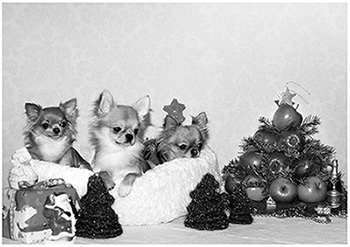 Собаки: Злато Монтесумы Урсула, Злато Монтесумы Мамай, Злато Монтесумы Галактика, зав. Мельникова Ольга, вл. Фатеева Татьяна, г. ВоронежКласс щенковс 6 до 9 мес.Класс юниоровс 9 до 18 мес.Класс промежуточныйс 15 до 24 мес.Класс открытыйс 15 мес.Класс чемпионовс 15 мес.Класс ветеранов с 8 лет1ДОЛЬЧЕ МИЛАГРО ИНФИНИТЕ ШАРМ (Rix Chih Grand Prix \ Yanger Reine De La Beaute), ЩК, клеймо JEE 1797, чип 643110000382804, д.р. 10.12.2013, окрас кремовый, зав. и вл. Тубольцева Н., г. КурскДОЛЬЧЕ МИЛАГРО ИНФИНИТЕ ШАРМ (Rix Chih Grand Prix \ Yanger Reine De La Beaute), ЩК, клеймо JEE 1797, чип 643110000382804, д.р. 10.12.2013, окрас кремовый, зав. и вл. Тубольцева Н., г. КурскДОЛЬЧЕ МИЛАГРО ИНФИНИТЕ ШАРМ (Rix Chih Grand Prix \ Yanger Reine De La Beaute), ЩК, клеймо JEE 1797, чип 643110000382804, д.р. 10.12.2013, окрас кремовый, зав. и вл. Тубольцева Н., г. КурскДОЛЬЧЕ МИЛАГРО ИНФИНИТЕ ШАРМ (Rix Chih Grand Prix \ Yanger Reine De La Beaute), ЩК, клеймо JEE 1797, чип 643110000382804, д.р. 10.12.2013, окрас кремовый, зав. и вл. Тубольцева Н., г. КурскДОЛЬЧЕ МИЛАГРО ИНФИНИТЕ ШАРМ (Rix Chih Grand Prix \ Yanger Reine De La Beaute), ЩК, клеймо JEE 1797, чип 643110000382804, д.р. 10.12.2013, окрас кремовый, зав. и вл. Тубольцева Н., г. КурскДОЛЬЧЕ МИЛАГРО ИНФИНИТЕ ШАРМ (Rix Chih Grand Prix \ Yanger Reine De La Beaute), ЩК, клеймо JEE 1797, чип 643110000382804, д.р. 10.12.2013, окрас кремовый, зав. и вл. Тубольцева Н., г. Курскоценка оч пер 1титулCW,ЛЩвес2,8652КАПРИЧ ВИННЕР (Cascadeur Chilarious \ Крим Дрим Барселона Грейт), ЩК, клеймо JIE 2035, д.р. 09.11.2013, окрас соболь, зав. Капустина Е., вл. Грищенко М., г. Старый ОсколКАПРИЧ ВИННЕР (Cascadeur Chilarious \ Крим Дрим Барселона Грейт), ЩК, клеймо JIE 2035, д.р. 09.11.2013, окрас соболь, зав. Капустина Е., вл. Грищенко М., г. Старый ОсколКАПРИЧ ВИННЕР (Cascadeur Chilarious \ Крим Дрим Барселона Грейт), ЩК, клеймо JIE 2035, д.р. 09.11.2013, окрас соболь, зав. Капустина Е., вл. Грищенко М., г. Старый ОсколКАПРИЧ ВИННЕР (Cascadeur Chilarious \ Крим Дрим Барселона Грейт), ЩК, клеймо JIE 2035, д.р. 09.11.2013, окрас соболь, зав. Капустина Е., вл. Грищенко М., г. Старый ОсколКАПРИЧ ВИННЕР (Cascadeur Chilarious \ Крим Дрим Барселона Грейт), ЩК, клеймо JIE 2035, д.р. 09.11.2013, окрас соболь, зав. Капустина Е., вл. Грищенко М., г. Старый ОсколКАПРИЧ ВИННЕР (Cascadeur Chilarious \ Крим Дрим Барселона Грейт), ЩК, клеймо JIE 2035, д.р. 09.11.2013, окрас соболь, зав. Капустина Е., вл. Грищенко М., г. Старый Осколоценкаоч пер 2титулвес2,9953FORTUNA VICTORY VINTAGE (Shah Arpilin Idalgo Para Victoria / Shah Arpilin Meggi), RKF 3587628, клеймо BVS 105, чип 643016450010934, д.р. 05.05.2013, окрас white&cream, зав. и вл. Бутурлымова В., г. Ростов-на-ДонуFORTUNA VICTORY VINTAGE (Shah Arpilin Idalgo Para Victoria / Shah Arpilin Meggi), RKF 3587628, клеймо BVS 105, чип 643016450010934, д.р. 05.05.2013, окрас white&cream, зав. и вл. Бутурлымова В., г. Ростов-на-ДонуFORTUNA VICTORY VINTAGE (Shah Arpilin Idalgo Para Victoria / Shah Arpilin Meggi), RKF 3587628, клеймо BVS 105, чип 643016450010934, д.р. 05.05.2013, окрас white&cream, зав. и вл. Бутурлымова В., г. Ростов-на-ДонуFORTUNA VICTORY VINTAGE (Shah Arpilin Idalgo Para Victoria / Shah Arpilin Meggi), RKF 3587628, клеймо BVS 105, чип 643016450010934, д.р. 05.05.2013, окрас white&cream, зав. и вл. Бутурлымова В., г. Ростов-на-ДонуFORTUNA VICTORY VINTAGE (Shah Arpilin Idalgo Para Victoria / Shah Arpilin Meggi), RKF 3587628, клеймо BVS 105, чип 643016450010934, д.р. 05.05.2013, окрас white&cream, зав. и вл. Бутурлымова В., г. Ростов-на-ДонуFORTUNA VICTORY VINTAGE (Shah Arpilin Idalgo Para Victoria / Shah Arpilin Meggi), RKF 3587628, клеймо BVS 105, чип 643016450010934, д.р. 05.05.2013, окрас white&cream, зав. и вл. Бутурлымова В., г. Ростов-на-Донуоценкаотл 1титулCW,ЮКЧК,ЛЮ, ЛППвес2,1504КРИМ ДРИМ ЕКЗОТИК КИСС (Chidelia Kiss From a Rose \ Крим Дрим Виченца Бель Фьоре), ЩК, клеймо GBO 3853, д.р. 29.12.2012, окрас кремовый, зав. и вл. Негина С.КРИМ ДРИМ ЕКЗОТИК КИСС (Chidelia Kiss From a Rose \ Крим Дрим Виченца Бель Фьоре), ЩК, клеймо GBO 3853, д.р. 29.12.2012, окрас кремовый, зав. и вл. Негина С.КРИМ ДРИМ ЕКЗОТИК КИСС (Chidelia Kiss From a Rose \ Крим Дрим Виченца Бель Фьоре), ЩК, клеймо GBO 3853, д.р. 29.12.2012, окрас кремовый, зав. и вл. Негина С.КРИМ ДРИМ ЕКЗОТИК КИСС (Chidelia Kiss From a Rose \ Крим Дрим Виченца Бель Фьоре), ЩК, клеймо GBO 3853, д.р. 29.12.2012, окрас кремовый, зав. и вл. Негина С.КРИМ ДРИМ ЕКЗОТИК КИСС (Chidelia Kiss From a Rose \ Крим Дрим Виченца Бель Фьоре), ЩК, клеймо GBO 3853, д.р. 29.12.2012, окрас кремовый, зав. и вл. Негина С.КРИМ ДРИМ ЕКЗОТИК КИСС (Chidelia Kiss From a Rose \ Крим Дрим Виченца Бель Фьоре), ЩК, клеймо GBO 3853, д.р. 29.12.2012, окрас кремовый, зав. и вл. Негина С.оценкаотл 1титулCW,ССвес2,7805FORTUNA VICTORY ASTOR (Shah Arpilin Idalgo Para Victoria / Shah Arpilin Aleksiya), RKF 3454791, клеймо BVS 066, д.р. 23.11.2012, окрас fawn, зав. Бутурлымова В., вл. Липич С., г. СальскFORTUNA VICTORY ASTOR (Shah Arpilin Idalgo Para Victoria / Shah Arpilin Aleksiya), RKF 3454791, клеймо BVS 066, д.р. 23.11.2012, окрас fawn, зав. Бутурлымова В., вл. Липич С., г. СальскFORTUNA VICTORY ASTOR (Shah Arpilin Idalgo Para Victoria / Shah Arpilin Aleksiya), RKF 3454791, клеймо BVS 066, д.р. 23.11.2012, окрас fawn, зав. Бутурлымова В., вл. Липич С., г. СальскFORTUNA VICTORY ASTOR (Shah Arpilin Idalgo Para Victoria / Shah Arpilin Aleksiya), RKF 3454791, клеймо BVS 066, д.р. 23.11.2012, окрас fawn, зав. Бутурлымова В., вл. Липич С., г. СальскFORTUNA VICTORY ASTOR (Shah Arpilin Idalgo Para Victoria / Shah Arpilin Aleksiya), RKF 3454791, клеймо BVS 066, д.р. 23.11.2012, окрас fawn, зав. Бутурлымова В., вл. Липич С., г. СальскFORTUNA VICTORY ASTOR (Shah Arpilin Idalgo Para Victoria / Shah Arpilin Aleksiya), RKF 3454791, клеймо BVS 066, д.р. 23.11.2012, окрас fawn, зав. Бутурлымова В., вл. Липич С., г. Сальскоценкаотлтитулвес1,8506ЯРКИЙ ЛУЧИК (Юлиан / Эффектная Леди), РКФ 3310313, клеймо AUM 1565, д.р. 15.05.2012, окрас пал.-бел., зав. и вл. Пивнова Л., г. Старый ОсколЯРКИЙ ЛУЧИК (Юлиан / Эффектная Леди), РКФ 3310313, клеймо AUM 1565, д.р. 15.05.2012, окрас пал.-бел., зав. и вл. Пивнова Л., г. Старый ОсколЯРКИЙ ЛУЧИК (Юлиан / Эффектная Леди), РКФ 3310313, клеймо AUM 1565, д.р. 15.05.2012, окрас пал.-бел., зав. и вл. Пивнова Л., г. Старый ОсколЯРКИЙ ЛУЧИК (Юлиан / Эффектная Леди), РКФ 3310313, клеймо AUM 1565, д.р. 15.05.2012, окрас пал.-бел., зав. и вл. Пивнова Л., г. Старый ОсколЯРКИЙ ЛУЧИК (Юлиан / Эффектная Леди), РКФ 3310313, клеймо AUM 1565, д.р. 15.05.2012, окрас пал.-бел., зав. и вл. Пивнова Л., г. Старый ОсколЯРКИЙ ЛУЧИК (Юлиан / Эффектная Леди), РКФ 3310313, клеймо AUM 1565, д.р. 15.05.2012, окрас пал.-бел., зав. и вл. Пивнова Л., г. Старый Осколоценкаоч хортитулвес2,8007YANGER GREYSON STETHEM (Chidelia Fashion By Valentino / Chidelia Touch Of Prada), RKF 3078522, клеймо OYN 213, д.р. 25.07.2011, окрас black&tan, зав. Левицкая Я., вл. Волобуева О., г. КурскYANGER GREYSON STETHEM (Chidelia Fashion By Valentino / Chidelia Touch Of Prada), RKF 3078522, клеймо OYN 213, д.р. 25.07.2011, окрас black&tan, зав. Левицкая Я., вл. Волобуева О., г. КурскYANGER GREYSON STETHEM (Chidelia Fashion By Valentino / Chidelia Touch Of Prada), RKF 3078522, клеймо OYN 213, д.р. 25.07.2011, окрас black&tan, зав. Левицкая Я., вл. Волобуева О., г. КурскYANGER GREYSON STETHEM (Chidelia Fashion By Valentino / Chidelia Touch Of Prada), RKF 3078522, клеймо OYN 213, д.р. 25.07.2011, окрас black&tan, зав. Левицкая Я., вл. Волобуева О., г. КурскYANGER GREYSON STETHEM (Chidelia Fashion By Valentino / Chidelia Touch Of Prada), RKF 3078522, клеймо OYN 213, д.р. 25.07.2011, окрас black&tan, зав. Левицкая Я., вл. Волобуева О., г. КурскYANGER GREYSON STETHEM (Chidelia Fashion By Valentino / Chidelia Touch Of Prada), RKF 3078522, клеймо OYN 213, д.р. 25.07.2011, окрас black&tan, зав. Левицкая Я., вл. Волобуева О., г. Курскоценкаотл 1титулCW,КЧК,ЛКвес2,3958ByCh DNEPROVSKIE GNOMIKI SHOKO-LADNENKIY (Piter-Gof Piar Show / Dneprovskie Gnomiki Gratsiya), UKU.0076258, чип 804098100021255, д.р. 20.09.2010, окрас chocolate, зав. Шаяхметова Т., вл. Толубаева Н., г. ВоронежByCh DNEPROVSKIE GNOMIKI SHOKO-LADNENKIY (Piter-Gof Piar Show / Dneprovskie Gnomiki Gratsiya), UKU.0076258, чип 804098100021255, д.р. 20.09.2010, окрас chocolate, зав. Шаяхметова Т., вл. Толубаева Н., г. ВоронежByCh DNEPROVSKIE GNOMIKI SHOKO-LADNENKIY (Piter-Gof Piar Show / Dneprovskie Gnomiki Gratsiya), UKU.0076258, чип 804098100021255, д.р. 20.09.2010, окрас chocolate, зав. Шаяхметова Т., вл. Толубаева Н., г. ВоронежByCh DNEPROVSKIE GNOMIKI SHOKO-LADNENKIY (Piter-Gof Piar Show / Dneprovskie Gnomiki Gratsiya), UKU.0076258, чип 804098100021255, д.р. 20.09.2010, окрас chocolate, зав. Шаяхметова Т., вл. Толубаева Н., г. ВоронежByCh DNEPROVSKIE GNOMIKI SHOKO-LADNENKIY (Piter-Gof Piar Show / Dneprovskie Gnomiki Gratsiya), UKU.0076258, чип 804098100021255, д.р. 20.09.2010, окрас chocolate, зав. Шаяхметова Т., вл. Толубаева Н., г. ВоронежByCh DNEPROVSKIE GNOMIKI SHOKO-LADNENKIY (Piter-Gof Piar Show / Dneprovskie Gnomiki Gratsiya), UKU.0076258, чип 804098100021255, д.р. 20.09.2010, окрас chocolate, зав. Шаяхметова Т., вл. Толубаева Н., г. Воронежоценкаoтл 2титулCCвес2,4209RuCh SHAH ARPILIN IDALGO PARA VICTORIA (Shah Arpilin Kviksel  / Shah Arpilin Tu-Tashka), RKF 2995621, клеймо VGZ 311, д.р. 07.04.2011, окрас red, зав. Андросенко Л., вл. Бутурлымова В., г. Ростов-на-ДонуRuCh SHAH ARPILIN IDALGO PARA VICTORIA (Shah Arpilin Kviksel  / Shah Arpilin Tu-Tashka), RKF 2995621, клеймо VGZ 311, д.р. 07.04.2011, окрас red, зав. Андросенко Л., вл. Бутурлымова В., г. Ростов-на-ДонуRuCh SHAH ARPILIN IDALGO PARA VICTORIA (Shah Arpilin Kviksel  / Shah Arpilin Tu-Tashka), RKF 2995621, клеймо VGZ 311, д.р. 07.04.2011, окрас red, зав. Андросенко Л., вл. Бутурлымова В., г. Ростов-на-ДонуRuCh SHAH ARPILIN IDALGO PARA VICTORIA (Shah Arpilin Kviksel  / Shah Arpilin Tu-Tashka), RKF 2995621, клеймо VGZ 311, д.р. 07.04.2011, окрас red, зав. Андросенко Л., вл. Бутурлымова В., г. Ростов-на-ДонуRuCh SHAH ARPILIN IDALGO PARA VICTORIA (Shah Arpilin Kviksel  / Shah Arpilin Tu-Tashka), RKF 2995621, клеймо VGZ 311, д.р. 07.04.2011, окрас red, зав. Андросенко Л., вл. Бутурлымова В., г. Ростов-на-ДонуRuCh SHAH ARPILIN IDALGO PARA VICTORIA (Shah Arpilin Kviksel  / Shah Arpilin Tu-Tashka), RKF 2995621, клеймо VGZ 311, д.р. 07.04.2011, окрас red, зав. Андросенко Л., вл. Бутурлымова В., г. Ростов-на-Донуоценкаотл 1титулCW,ССвес2,48510АКСЕЛАНС БЕЙОНСЕ (Niagara Falls Adorable Puppy / Акселанс Рай оф Голден Сун), ЩК, клеймо BQT 82, д.р. 27.11.2013, окрас бело-собол., зав. Маковецкая О., вл. Негина С., г. БелгородАКСЕЛАНС БЕЙОНСЕ (Niagara Falls Adorable Puppy / Акселанс Рай оф Голден Сун), ЩК, клеймо BQT 82, д.р. 27.11.2013, окрас бело-собол., зав. Маковецкая О., вл. Негина С., г. БелгородАКСЕЛАНС БЕЙОНСЕ (Niagara Falls Adorable Puppy / Акселанс Рай оф Голден Сун), ЩК, клеймо BQT 82, д.р. 27.11.2013, окрас бело-собол., зав. Маковецкая О., вл. Негина С., г. БелгородАКСЕЛАНС БЕЙОНСЕ (Niagara Falls Adorable Puppy / Акселанс Рай оф Голден Сун), ЩК, клеймо BQT 82, д.р. 27.11.2013, окрас бело-собол., зав. Маковецкая О., вл. Негина С., г. БелгородАКСЕЛАНС БЕЙОНСЕ (Niagara Falls Adorable Puppy / Акселанс Рай оф Голден Сун), ЩК, клеймо BQT 82, д.р. 27.11.2013, окрас бело-собол., зав. Маковецкая О., вл. Негина С., г. БелгородАКСЕЛАНС БЕЙОНСЕ (Niagara Falls Adorable Puppy / Акселанс Рай оф Голден Сун), ЩК, клеймо BQT 82, д.р. 27.11.2013, окрас бело-собол., зав. Маковецкая О., вл. Негина С., г. Белгородоценкапертитулвес2,17011VELLORY STYLE SONDRA (Vellory Style Morgan / Vellory Style Goodnight Kiss),ЩК, чип 804098100059841, д.р. 15.10.2013, окрас chocolate, зав. Кузьменко Е., вл. Проскурина И., г. ЛипецкVELLORY STYLE SONDRA (Vellory Style Morgan / Vellory Style Goodnight Kiss),ЩК, чип 804098100059841, д.р. 15.10.2013, окрас chocolate, зав. Кузьменко Е., вл. Проскурина И., г. ЛипецкVELLORY STYLE SONDRA (Vellory Style Morgan / Vellory Style Goodnight Kiss),ЩК, чип 804098100059841, д.р. 15.10.2013, окрас chocolate, зав. Кузьменко Е., вл. Проскурина И., г. ЛипецкVELLORY STYLE SONDRA (Vellory Style Morgan / Vellory Style Goodnight Kiss),ЩК, чип 804098100059841, д.р. 15.10.2013, окрас chocolate, зав. Кузьменко Е., вл. Проскурина И., г. ЛипецкVELLORY STYLE SONDRA (Vellory Style Morgan / Vellory Style Goodnight Kiss),ЩК, чип 804098100059841, д.р. 15.10.2013, окрас chocolate, зав. Кузьменко Е., вл. Проскурина И., г. ЛипецкVELLORY STYLE SONDRA (Vellory Style Morgan / Vellory Style Goodnight Kiss),ЩК, чип 804098100059841, д.р. 15.10.2013, окрас chocolate, зав. Кузьменко Е., вл. Проскурина И., г. Липецкоценкаоч пер 1титулCWвес1,75512БАЙ КУИН ЭВИТА (Bai Kuin Yu-Piter / Вита Феличе Имислава Байкуин), ЩК, клеймо KZH 414, д.р. 09.06.2013, окрас крем., зав. Бусуркина Т., вл. Чистякова Н., г. КраснодарБАЙ КУИН ЭВИТА (Bai Kuin Yu-Piter / Вита Феличе Имислава Байкуин), ЩК, клеймо KZH 414, д.р. 09.06.2013, окрас крем., зав. Бусуркина Т., вл. Чистякова Н., г. КраснодарБАЙ КУИН ЭВИТА (Bai Kuin Yu-Piter / Вита Феличе Имислава Байкуин), ЩК, клеймо KZH 414, д.р. 09.06.2013, окрас крем., зав. Бусуркина Т., вл. Чистякова Н., г. КраснодарБАЙ КУИН ЭВИТА (Bai Kuin Yu-Piter / Вита Феличе Имислава Байкуин), ЩК, клеймо KZH 414, д.р. 09.06.2013, окрас крем., зав. Бусуркина Т., вл. Чистякова Н., г. КраснодарБАЙ КУИН ЭВИТА (Bai Kuin Yu-Piter / Вита Феличе Имислава Байкуин), ЩК, клеймо KZH 414, д.р. 09.06.2013, окрас крем., зав. Бусуркина Т., вл. Чистякова Н., г. КраснодарБАЙ КУИН ЭВИТА (Bai Kuin Yu-Piter / Вита Феличе Имислава Байкуин), ЩК, клеймо KZH 414, д.р. 09.06.2013, окрас крем., зав. Бусуркина Т., вл. Чистякова Н., г. Краснодароценкаотл 2титулЮССвес2,20513БРАВО СВЕТ БЕЛИНДА БЛИСС (Vellory Style Steep Strain / Браво Свет О Притти Вуман), ЩК, клеймо GBO 3995, д.р. 12.05.2013, окрас бело-крем., зав. и вл. Анпилогова С., г. БелгородБРАВО СВЕТ БЕЛИНДА БЛИСС (Vellory Style Steep Strain / Браво Свет О Притти Вуман), ЩК, клеймо GBO 3995, д.р. 12.05.2013, окрас бело-крем., зав. и вл. Анпилогова С., г. БелгородБРАВО СВЕТ БЕЛИНДА БЛИСС (Vellory Style Steep Strain / Браво Свет О Притти Вуман), ЩК, клеймо GBO 3995, д.р. 12.05.2013, окрас бело-крем., зав. и вл. Анпилогова С., г. БелгородБРАВО СВЕТ БЕЛИНДА БЛИСС (Vellory Style Steep Strain / Браво Свет О Притти Вуман), ЩК, клеймо GBO 3995, д.р. 12.05.2013, окрас бело-крем., зав. и вл. Анпилогова С., г. БелгородБРАВО СВЕТ БЕЛИНДА БЛИСС (Vellory Style Steep Strain / Браво Свет О Притти Вуман), ЩК, клеймо GBO 3995, д.р. 12.05.2013, окрас бело-крем., зав. и вл. Анпилогова С., г. БелгородБРАВО СВЕТ БЕЛИНДА БЛИСС (Vellory Style Steep Strain / Браво Свет О Притти Вуман), ЩК, клеймо GBO 3995, д.р. 12.05.2013, окрас бело-крем., зав. и вл. Анпилогова С., г. Белгородоценкаотл 3титулЮССвес2,34014БРАВО СВЕТ БОЛИВИЯ ДЛЯ ДОМА КЕРИКИ (Vellory Style Steep Strain / Браво Свет О Притти Вуман), ЩК, клеймо GBO 3994, д.р. 12.05.2013, окрас ч/п, зав. Анпилогова С., вл. Ливада Г., г. БелгородБРАВО СВЕТ БОЛИВИЯ ДЛЯ ДОМА КЕРИКИ (Vellory Style Steep Strain / Браво Свет О Притти Вуман), ЩК, клеймо GBO 3994, д.р. 12.05.2013, окрас ч/п, зав. Анпилогова С., вл. Ливада Г., г. БелгородБРАВО СВЕТ БОЛИВИЯ ДЛЯ ДОМА КЕРИКИ (Vellory Style Steep Strain / Браво Свет О Притти Вуман), ЩК, клеймо GBO 3994, д.р. 12.05.2013, окрас ч/п, зав. Анпилогова С., вл. Ливада Г., г. БелгородБРАВО СВЕТ БОЛИВИЯ ДЛЯ ДОМА КЕРИКИ (Vellory Style Steep Strain / Браво Свет О Притти Вуман), ЩК, клеймо GBO 3994, д.р. 12.05.2013, окрас ч/п, зав. Анпилогова С., вл. Ливада Г., г. БелгородБРАВО СВЕТ БОЛИВИЯ ДЛЯ ДОМА КЕРИКИ (Vellory Style Steep Strain / Браво Свет О Притти Вуман), ЩК, клеймо GBO 3994, д.р. 12.05.2013, окрас ч/п, зав. Анпилогова С., вл. Ливада Г., г. БелгородБРАВО СВЕТ БОЛИВИЯ ДЛЯ ДОМА КЕРИКИ (Vellory Style Steep Strain / Браво Свет О Притти Вуман), ЩК, клеймо GBO 3994, д.р. 12.05.2013, окрас ч/п, зав. Анпилогова С., вл. Ливада Г., г. Белгородоценкаотлтитулвес2,63015ОНТАРИВА МИЛЕДИ (Вальтабер Вальсар / Онтарива Е-Ларента), РКФ 3627964, клеймо KNL 518, д.р. 02.05.2013, окрас рыже-бел., зав. и вл. Толубаева Н., г. ВоронежОНТАРИВА МИЛЕДИ (Вальтабер Вальсар / Онтарива Е-Ларента), РКФ 3627964, клеймо KNL 518, д.р. 02.05.2013, окрас рыже-бел., зав. и вл. Толубаева Н., г. ВоронежОНТАРИВА МИЛЕДИ (Вальтабер Вальсар / Онтарива Е-Ларента), РКФ 3627964, клеймо KNL 518, д.р. 02.05.2013, окрас рыже-бел., зав. и вл. Толубаева Н., г. ВоронежОНТАРИВА МИЛЕДИ (Вальтабер Вальсар / Онтарива Е-Ларента), РКФ 3627964, клеймо KNL 518, д.р. 02.05.2013, окрас рыже-бел., зав. и вл. Толубаева Н., г. ВоронежОНТАРИВА МИЛЕДИ (Вальтабер Вальсар / Онтарива Е-Ларента), РКФ 3627964, клеймо KNL 518, д.р. 02.05.2013, окрас рыже-бел., зав. и вл. Толубаева Н., г. ВоронежОНТАРИВА МИЛЕДИ (Вальтабер Вальсар / Онтарива Е-Ларента), РКФ 3627964, клеймо KNL 518, д.р. 02.05.2013, окрас рыже-бел., зав. и вл. Толубаева Н., г. Воронежоценкаотл 4титулвес2,36016ХЕЛЕНГАЛ ЖГУЧАЯ КРОВЬ ДЛЯ КАПРИЧ (Xeliantos Little Diamond / Bai Kuin Kimberli Love For Helengal), ЩК, клеймо JEI 20, д.р. 07.09.2013, окрас рыже-бел., зав. Горожанкина Е., вл. Капустина Е., г. Старый ОсколХЕЛЕНГАЛ ЖГУЧАЯ КРОВЬ ДЛЯ КАПРИЧ (Xeliantos Little Diamond / Bai Kuin Kimberli Love For Helengal), ЩК, клеймо JEI 20, д.р. 07.09.2013, окрас рыже-бел., зав. Горожанкина Е., вл. Капустина Е., г. Старый ОсколХЕЛЕНГАЛ ЖГУЧАЯ КРОВЬ ДЛЯ КАПРИЧ (Xeliantos Little Diamond / Bai Kuin Kimberli Love For Helengal), ЩК, клеймо JEI 20, д.р. 07.09.2013, окрас рыже-бел., зав. Горожанкина Е., вл. Капустина Е., г. Старый ОсколХЕЛЕНГАЛ ЖГУЧАЯ КРОВЬ ДЛЯ КАПРИЧ (Xeliantos Little Diamond / Bai Kuin Kimberli Love For Helengal), ЩК, клеймо JEI 20, д.р. 07.09.2013, окрас рыже-бел., зав. Горожанкина Е., вл. Капустина Е., г. Старый ОсколХЕЛЕНГАЛ ЖГУЧАЯ КРОВЬ ДЛЯ КАПРИЧ (Xeliantos Little Diamond / Bai Kuin Kimberli Love For Helengal), ЩК, клеймо JEI 20, д.р. 07.09.2013, окрас рыже-бел., зав. Горожанкина Е., вл. Капустина Е., г. Старый ОсколХЕЛЕНГАЛ ЖГУЧАЯ КРОВЬ ДЛЯ КАПРИЧ (Xeliantos Little Diamond / Bai Kuin Kimberli Love For Helengal), ЩК, клеймо JEI 20, д.р. 07.09.2013, окрас рыже-бел., зав. Горожанкина Е., вл. Капустина Е., г. Старый Осколоценкаотл 1титулCW,ЮКЧКвес2,29017CREAM DREAM BE MY LOVE (Chidelia Fashion By Valentino \ Cream Dream Odri Oriflamma), RKF 3433032, клеймо GBO 3563, д.р. 17.06.2012, окрас fawn & white, зав. и вл. Негина С., г. БелгородCREAM DREAM BE MY LOVE (Chidelia Fashion By Valentino \ Cream Dream Odri Oriflamma), RKF 3433032, клеймо GBO 3563, д.р. 17.06.2012, окрас fawn & white, зав. и вл. Негина С., г. БелгородCREAM DREAM BE MY LOVE (Chidelia Fashion By Valentino \ Cream Dream Odri Oriflamma), RKF 3433032, клеймо GBO 3563, д.р. 17.06.2012, окрас fawn & white, зав. и вл. Негина С., г. БелгородCREAM DREAM BE MY LOVE (Chidelia Fashion By Valentino \ Cream Dream Odri Oriflamma), RKF 3433032, клеймо GBO 3563, д.р. 17.06.2012, окрас fawn & white, зав. и вл. Негина С., г. БелгородCREAM DREAM BE MY LOVE (Chidelia Fashion By Valentino \ Cream Dream Odri Oriflamma), RKF 3433032, клеймо GBO 3563, д.р. 17.06.2012, окрас fawn & white, зав. и вл. Негина С., г. БелгородCREAM DREAM BE MY LOVE (Chidelia Fashion By Valentino \ Cream Dream Odri Oriflamma), RKF 3433032, клеймо GBO 3563, д.р. 17.06.2012, окрас fawn & white, зав. и вл. Негина С., г. Белгородоценкаотл 2титулвес2,00518OLERI-UMY DESTANY FORTUNAVICTORY (Edenas Kids Chevalier De Jeanette / Shah Arpilin Irren), RKF 3492727, клеймо OLU 21, д.р. 22.12.2012, окрас fawn, зав. Световидова Н., вл. Бутурлымова В., г. Ростов-на-ДонуOLERI-UMY DESTANY FORTUNAVICTORY (Edenas Kids Chevalier De Jeanette / Shah Arpilin Irren), RKF 3492727, клеймо OLU 21, д.р. 22.12.2012, окрас fawn, зав. Световидова Н., вл. Бутурлымова В., г. Ростов-на-ДонуOLERI-UMY DESTANY FORTUNAVICTORY (Edenas Kids Chevalier De Jeanette / Shah Arpilin Irren), RKF 3492727, клеймо OLU 21, д.р. 22.12.2012, окрас fawn, зав. Световидова Н., вл. Бутурлымова В., г. Ростов-на-ДонуOLERI-UMY DESTANY FORTUNAVICTORY (Edenas Kids Chevalier De Jeanette / Shah Arpilin Irren), RKF 3492727, клеймо OLU 21, д.р. 22.12.2012, окрас fawn, зав. Световидова Н., вл. Бутурлымова В., г. Ростов-на-ДонуOLERI-UMY DESTANY FORTUNAVICTORY (Edenas Kids Chevalier De Jeanette / Shah Arpilin Irren), RKF 3492727, клеймо OLU 21, д.р. 22.12.2012, окрас fawn, зав. Световидова Н., вл. Бутурлымова В., г. Ростов-на-ДонуOLERI-UMY DESTANY FORTUNAVICTORY (Edenas Kids Chevalier De Jeanette / Shah Arpilin Irren), RKF 3492727, клеймо OLU 21, д.р. 22.12.2012, окрас fawn, зав. Световидова Н., вл. Бутурлымова В., г. Ростов-на-Донуоценкаотл 1титулCW,ССвес2,24519ЯЛИНКА АПЕЛЬСИНКА (Юлиан / Эффектная Леди), RKF 3310315, клеймо AUM 1567, д.р. 15.05.2012, окрас бел.-пал., зав. Пивнова Л., вл. Проскурина Е., г. Старый ОсколЯЛИНКА АПЕЛЬСИНКА (Юлиан / Эффектная Леди), RKF 3310315, клеймо AUM 1567, д.р. 15.05.2012, окрас бел.-пал., зав. Пивнова Л., вл. Проскурина Е., г. Старый ОсколЯЛИНКА АПЕЛЬСИНКА (Юлиан / Эффектная Леди), RKF 3310315, клеймо AUM 1567, д.р. 15.05.2012, окрас бел.-пал., зав. Пивнова Л., вл. Проскурина Е., г. Старый ОсколЯЛИНКА АПЕЛЬСИНКА (Юлиан / Эффектная Леди), RKF 3310315, клеймо AUM 1567, д.р. 15.05.2012, окрас бел.-пал., зав. Пивнова Л., вл. Проскурина Е., г. Старый ОсколЯЛИНКА АПЕЛЬСИНКА (Юлиан / Эффектная Леди), RKF 3310315, клеймо AUM 1567, д.р. 15.05.2012, окрас бел.-пал., зав. Пивнова Л., вл. Проскурина Е., г. Старый ОсколЯЛИНКА АПЕЛЬСИНКА (Юлиан / Эффектная Леди), RKF 3310315, клеймо AUM 1567, д.р. 15.05.2012, окрас бел.-пал., зав. Пивнова Л., вл. Проскурина Е., г. Старый Осколоценкаотл 2титулвес2,45020HIP-HOP VASABI FOR ASTRA-VITUS (Apirina Meksikano Bakkardi Triumf / Baronessa Fon Vitus), RKF 3279349, клеймо СРВ 13, д.р. 27.03.2012, окрас chocolate&tan, зав. Павлюк С., вл. Бутурлымова В., г. Ростов-на-ДонуHIP-HOP VASABI FOR ASTRA-VITUS (Apirina Meksikano Bakkardi Triumf / Baronessa Fon Vitus), RKF 3279349, клеймо СРВ 13, д.р. 27.03.2012, окрас chocolate&tan, зав. Павлюк С., вл. Бутурлымова В., г. Ростов-на-ДонуHIP-HOP VASABI FOR ASTRA-VITUS (Apirina Meksikano Bakkardi Triumf / Baronessa Fon Vitus), RKF 3279349, клеймо СРВ 13, д.р. 27.03.2012, окрас chocolate&tan, зав. Павлюк С., вл. Бутурлымова В., г. Ростов-на-ДонуHIP-HOP VASABI FOR ASTRA-VITUS (Apirina Meksikano Bakkardi Triumf / Baronessa Fon Vitus), RKF 3279349, клеймо СРВ 13, д.р. 27.03.2012, окрас chocolate&tan, зав. Павлюк С., вл. Бутурлымова В., г. Ростов-на-ДонуHIP-HOP VASABI FOR ASTRA-VITUS (Apirina Meksikano Bakkardi Triumf / Baronessa Fon Vitus), RKF 3279349, клеймо СРВ 13, д.р. 27.03.2012, окрас chocolate&tan, зав. Павлюк С., вл. Бутурлымова В., г. Ростов-на-ДонуHIP-HOP VASABI FOR ASTRA-VITUS (Apirina Meksikano Bakkardi Triumf / Baronessa Fon Vitus), RKF 3279349, клеймо СРВ 13, д.р. 27.03.2012, окрас chocolate&tan, зав. Павлюк С., вл. Бутурлымова В., г. Ростов-на-Донуоценкаотл 1титулCW,ССвес2,90021RuCh SANTA SOFIA ZHENEVIEVA DLJA VICTORII (Belissimo Bravo Misterius / Laskoviy Luchik Yunona), RKF 3018676, клеймо CCF 25, д.р. 25.03.2011, окрас red, зав. Панфилова С., вл. Бутурлымова В., г. Ростов-на-ДонуRuCh SANTA SOFIA ZHENEVIEVA DLJA VICTORII (Belissimo Bravo Misterius / Laskoviy Luchik Yunona), RKF 3018676, клеймо CCF 25, д.р. 25.03.2011, окрас red, зав. Панфилова С., вл. Бутурлымова В., г. Ростов-на-ДонуRuCh SANTA SOFIA ZHENEVIEVA DLJA VICTORII (Belissimo Bravo Misterius / Laskoviy Luchik Yunona), RKF 3018676, клеймо CCF 25, д.р. 25.03.2011, окрас red, зав. Панфилова С., вл. Бутурлымова В., г. Ростов-на-ДонуRuCh SANTA SOFIA ZHENEVIEVA DLJA VICTORII (Belissimo Bravo Misterius / Laskoviy Luchik Yunona), RKF 3018676, клеймо CCF 25, д.р. 25.03.2011, окрас red, зав. Панфилова С., вл. Бутурлымова В., г. Ростов-на-ДонуRuCh SANTA SOFIA ZHENEVIEVA DLJA VICTORII (Belissimo Bravo Misterius / Laskoviy Luchik Yunona), RKF 3018676, клеймо CCF 25, д.р. 25.03.2011, окрас red, зав. Панфилова С., вл. Бутурлымова В., г. Ростов-на-ДонуRuCh SANTA SOFIA ZHENEVIEVA DLJA VICTORII (Belissimo Bravo Misterius / Laskoviy Luchik Yunona), RKF 3018676, клеймо CCF 25, д.р. 25.03.2011, окрас red, зав. Панфилова С., вл. Бутурлымова В., г. Ростов-на-Донуоценкаотл 2титулССвес2,95022RuCh YANGER REINE DE LA BEAUTE (Yanger Solar Smile \ Yanger Calipso Amazing Beauty), RKF 3397480, клеймо OYN 246, чип 643110000382804, д.р. 27.05.2012, окрас cream, зав. Левицкая Я., вл. Тубольцева Н., г. КурскRuCh YANGER REINE DE LA BEAUTE (Yanger Solar Smile \ Yanger Calipso Amazing Beauty), RKF 3397480, клеймо OYN 246, чип 643110000382804, д.р. 27.05.2012, окрас cream, зав. Левицкая Я., вл. Тубольцева Н., г. КурскRuCh YANGER REINE DE LA BEAUTE (Yanger Solar Smile \ Yanger Calipso Amazing Beauty), RKF 3397480, клеймо OYN 246, чип 643110000382804, д.р. 27.05.2012, окрас cream, зав. Левицкая Я., вл. Тубольцева Н., г. КурскRuCh YANGER REINE DE LA BEAUTE (Yanger Solar Smile \ Yanger Calipso Amazing Beauty), RKF 3397480, клеймо OYN 246, чип 643110000382804, д.р. 27.05.2012, окрас cream, зав. Левицкая Я., вл. Тубольцева Н., г. КурскRuCh YANGER REINE DE LA BEAUTE (Yanger Solar Smile \ Yanger Calipso Amazing Beauty), RKF 3397480, клеймо OYN 246, чип 643110000382804, д.р. 27.05.2012, окрас cream, зав. Левицкая Я., вл. Тубольцева Н., г. КурскRuCh YANGER REINE DE LA BEAUTE (Yanger Solar Smile \ Yanger Calipso Amazing Beauty), RKF 3397480, клеймо OYN 246, чип 643110000382804, д.р. 27.05.2012, окрас cream, зав. Левицкая Я., вл. Тубольцева Н., г. Курскоценкаотл 1титулCW,КЧК,ЛСвес2,39023HELMIAISEN TOUCH OF MIRACLE (Helmiaisen Royal Ambassador / Helmiaisen Miracle of the Night), RKF 3776083, чип 985141000579941, д.р. 24.09.2013, окрас cream, зав. Kahelin M., вл. Тубольцева Н., г. КурскHELMIAISEN TOUCH OF MIRACLE (Helmiaisen Royal Ambassador / Helmiaisen Miracle of the Night), RKF 3776083, чип 985141000579941, д.р. 24.09.2013, окрас cream, зав. Kahelin M., вл. Тубольцева Н., г. КурскHELMIAISEN TOUCH OF MIRACLE (Helmiaisen Royal Ambassador / Helmiaisen Miracle of the Night), RKF 3776083, чип 985141000579941, д.р. 24.09.2013, окрас cream, зав. Kahelin M., вл. Тубольцева Н., г. КурскHELMIAISEN TOUCH OF MIRACLE (Helmiaisen Royal Ambassador / Helmiaisen Miracle of the Night), RKF 3776083, чип 985141000579941, д.р. 24.09.2013, окрас cream, зав. Kahelin M., вл. Тубольцева Н., г. КурскHELMIAISEN TOUCH OF MIRACLE (Helmiaisen Royal Ambassador / Helmiaisen Miracle of the Night), RKF 3776083, чип 985141000579941, д.р. 24.09.2013, окрас cream, зав. Kahelin M., вл. Тубольцева Н., г. КурскHELMIAISEN TOUCH OF MIRACLE (Helmiaisen Royal Ambassador / Helmiaisen Miracle of the Night), RKF 3776083, чип 985141000579941, д.р. 24.09.2013, окрас cream, зав. Kahelin M., вл. Тубольцева Н., г. Курскоценкаоч пер 1титулCW,ЛЩ д-ш,ЛЩ в-кивес2,59024ICARE EL TABARCAS (Rafina Spellbound / ClС Princesse Cashemire), LOF 9 CHI. 46814/0, чип 250269500585126, д.р. 09.03.2013, окрас white&fawn, зав. Leveque Lydie, вл. Капустина Е, г. Старый ОсколICARE EL TABARCAS (Rafina Spellbound / ClС Princesse Cashemire), LOF 9 CHI. 46814/0, чип 250269500585126, д.р. 09.03.2013, окрас white&fawn, зав. Leveque Lydie, вл. Капустина Е, г. Старый ОсколICARE EL TABARCAS (Rafina Spellbound / ClС Princesse Cashemire), LOF 9 CHI. 46814/0, чип 250269500585126, д.р. 09.03.2013, окрас white&fawn, зав. Leveque Lydie, вл. Капустина Е, г. Старый ОсколICARE EL TABARCAS (Rafina Spellbound / ClС Princesse Cashemire), LOF 9 CHI. 46814/0, чип 250269500585126, д.р. 09.03.2013, окрас white&fawn, зав. Leveque Lydie, вл. Капустина Е, г. Старый ОсколICARE EL TABARCAS (Rafina Spellbound / ClС Princesse Cashemire), LOF 9 CHI. 46814/0, чип 250269500585126, д.р. 09.03.2013, окрас white&fawn, зав. Leveque Lydie, вл. Капустина Е, г. Старый ОсколICARE EL TABARCAS (Rafina Spellbound / ClС Princesse Cashemire), LOF 9 CHI. 46814/0, чип 250269500585126, д.р. 09.03.2013, окрас white&fawn, зав. Leveque Lydie, вл. Капустина Е, г. Старый Осколоценкаотл 2титулвес1,37525IMPERIAL LUXURY OLYMPIC EMPEROR (Mirakle Maker Di Rio Galeria / Diane De Gabies Di Rio Galeria), BCU 218-005176, чип 112098100024573, д.р. 13.03.2013, окрас cream, зав. и вл. Сухаренко Л., г. СветлогорскIMPERIAL LUXURY OLYMPIC EMPEROR (Mirakle Maker Di Rio Galeria / Diane De Gabies Di Rio Galeria), BCU 218-005176, чип 112098100024573, д.р. 13.03.2013, окрас cream, зав. и вл. Сухаренко Л., г. СветлогорскIMPERIAL LUXURY OLYMPIC EMPEROR (Mirakle Maker Di Rio Galeria / Diane De Gabies Di Rio Galeria), BCU 218-005176, чип 112098100024573, д.р. 13.03.2013, окрас cream, зав. и вл. Сухаренко Л., г. СветлогорскIMPERIAL LUXURY OLYMPIC EMPEROR (Mirakle Maker Di Rio Galeria / Diane De Gabies Di Rio Galeria), BCU 218-005176, чип 112098100024573, д.р. 13.03.2013, окрас cream, зав. и вл. Сухаренко Л., г. СветлогорскIMPERIAL LUXURY OLYMPIC EMPEROR (Mirakle Maker Di Rio Galeria / Diane De Gabies Di Rio Galeria), BCU 218-005176, чип 112098100024573, д.р. 13.03.2013, окрас cream, зав. и вл. Сухаренко Л., г. СветлогорскIMPERIAL LUXURY OLYMPIC EMPEROR (Mirakle Maker Di Rio Galeria / Diane De Gabies Di Rio Galeria), BCU 218-005176, чип 112098100024573, д.р. 13.03.2013, окрас cream, зав. и вл. Сухаренко Л., г. Светлогорскоценкаотл 1титулCW,ЮКЧКвес2,15026ЗЛАТО МОНТЕСУМЫ МАМАЙ (Stanton Fragonard Dogomania \ Zlato Montesumi Roksalana), РКФ 3501604, клеймо WWL 4405, д.р. 11.11.2012, окрас рыж.-соб., зав. Мельникова О., вл. Фатеева Т., г. ВоронежЗЛАТО МОНТЕСУМЫ МАМАЙ (Stanton Fragonard Dogomania \ Zlato Montesumi Roksalana), РКФ 3501604, клеймо WWL 4405, д.р. 11.11.2012, окрас рыж.-соб., зав. Мельникова О., вл. Фатеева Т., г. ВоронежЗЛАТО МОНТЕСУМЫ МАМАЙ (Stanton Fragonard Dogomania \ Zlato Montesumi Roksalana), РКФ 3501604, клеймо WWL 4405, д.р. 11.11.2012, окрас рыж.-соб., зав. Мельникова О., вл. Фатеева Т., г. ВоронежЗЛАТО МОНТЕСУМЫ МАМАЙ (Stanton Fragonard Dogomania \ Zlato Montesumi Roksalana), РКФ 3501604, клеймо WWL 4405, д.р. 11.11.2012, окрас рыж.-соб., зав. Мельникова О., вл. Фатеева Т., г. ВоронежЗЛАТО МОНТЕСУМЫ МАМАЙ (Stanton Fragonard Dogomania \ Zlato Montesumi Roksalana), РКФ 3501604, клеймо WWL 4405, д.р. 11.11.2012, окрас рыж.-соб., зав. Мельникова О., вл. Фатеева Т., г. ВоронежЗЛАТО МОНТЕСУМЫ МАМАЙ (Stanton Fragonard Dogomania \ Zlato Montesumi Roksalana), РКФ 3501604, клеймо WWL 4405, д.р. 11.11.2012, окрас рыж.-соб., зав. Мельникова О., вл. Фатеева Т., г. Воронежоценкаотл 1титулCW,CCвес2,40527SHAH ARPILIN NEMO FROM LOST PARADISE (Shah Arpilin Kviksel / Shah Arpilin Lubibi), RKF 3548799, клеймо VGZ 513, д.р. 27.01.2013, окрас black&tan, зав. Андросенко Л., вл. Чистякова Н., г. КраснодарSHAH ARPILIN NEMO FROM LOST PARADISE (Shah Arpilin Kviksel / Shah Arpilin Lubibi), RKF 3548799, клеймо VGZ 513, д.р. 27.01.2013, окрас black&tan, зав. Андросенко Л., вл. Чистякова Н., г. КраснодарSHAH ARPILIN NEMO FROM LOST PARADISE (Shah Arpilin Kviksel / Shah Arpilin Lubibi), RKF 3548799, клеймо VGZ 513, д.р. 27.01.2013, окрас black&tan, зав. Андросенко Л., вл. Чистякова Н., г. КраснодарSHAH ARPILIN NEMO FROM LOST PARADISE (Shah Arpilin Kviksel / Shah Arpilin Lubibi), RKF 3548799, клеймо VGZ 513, д.р. 27.01.2013, окрас black&tan, зав. Андросенко Л., вл. Чистякова Н., г. КраснодарSHAH ARPILIN NEMO FROM LOST PARADISE (Shah Arpilin Kviksel / Shah Arpilin Lubibi), RKF 3548799, клеймо VGZ 513, д.р. 27.01.2013, окрас black&tan, зав. Андросенко Л., вл. Чистякова Н., г. КраснодарSHAH ARPILIN NEMO FROM LOST PARADISE (Shah Arpilin Kviksel / Shah Arpilin Lubibi), RKF 3548799, клеймо VGZ 513, д.р. 27.01.2013, окрас black&tan, зав. Андросенко Л., вл. Чистякова Н., г. Краснодароценкаоч хортитулвес2,51028ЭРИА ПРО БРАЙТ КРИСТАЛ (Ловин Ю С Липецких Озер / Южная Рапсодия Из Любимой Сказки), РКФ 3598108, клеймо MXZ 270, д.р. 22.01.2013, окрас рыжий, зав. Оленины О. и О., вл. Кожанова Г., г. ВоронежЭРИА ПРО БРАЙТ КРИСТАЛ (Ловин Ю С Липецких Озер / Южная Рапсодия Из Любимой Сказки), РКФ 3598108, клеймо MXZ 270, д.р. 22.01.2013, окрас рыжий, зав. Оленины О. и О., вл. Кожанова Г., г. ВоронежЭРИА ПРО БРАЙТ КРИСТАЛ (Ловин Ю С Липецких Озер / Южная Рапсодия Из Любимой Сказки), РКФ 3598108, клеймо MXZ 270, д.р. 22.01.2013, окрас рыжий, зав. Оленины О. и О., вл. Кожанова Г., г. ВоронежЭРИА ПРО БРАЙТ КРИСТАЛ (Ловин Ю С Липецких Озер / Южная Рапсодия Из Любимой Сказки), РКФ 3598108, клеймо MXZ 270, д.р. 22.01.2013, окрас рыжий, зав. Оленины О. и О., вл. Кожанова Г., г. ВоронежЭРИА ПРО БРАЙТ КРИСТАЛ (Ловин Ю С Липецких Озер / Южная Рапсодия Из Любимой Сказки), РКФ 3598108, клеймо MXZ 270, д.р. 22.01.2013, окрас рыжий, зав. Оленины О. и О., вл. Кожанова Г., г. ВоронежЭРИА ПРО БРАЙТ КРИСТАЛ (Ловин Ю С Липецких Озер / Южная Рапсодия Из Любимой Сказки), РКФ 3598108, клеймо MXZ 270, д.р. 22.01.2013, окрас рыжий, зав. Оленины О. и О., вл. Кожанова Г., г. Воронежоценкаотл 1титулCW,CCвес2,92029ByCh MIRAKLE MAKER DI RIO GALERIA (Masterpice Di Rio Galeria / Gitana Di Rio Galeria), BCU 218-003950, чип 38026000066602, д.р. 02.10.2011, окрас cream, зав. Tartaro P., вл. Сухаренко Л., г. СветлогорскByCh MIRAKLE MAKER DI RIO GALERIA (Masterpice Di Rio Galeria / Gitana Di Rio Galeria), BCU 218-003950, чип 38026000066602, д.р. 02.10.2011, окрас cream, зав. Tartaro P., вл. Сухаренко Л., г. СветлогорскByCh MIRAKLE MAKER DI RIO GALERIA (Masterpice Di Rio Galeria / Gitana Di Rio Galeria), BCU 218-003950, чип 38026000066602, д.р. 02.10.2011, окрас cream, зав. Tartaro P., вл. Сухаренко Л., г. СветлогорскByCh MIRAKLE MAKER DI RIO GALERIA (Masterpice Di Rio Galeria / Gitana Di Rio Galeria), BCU 218-003950, чип 38026000066602, д.р. 02.10.2011, окрас cream, зав. Tartaro P., вл. Сухаренко Л., г. СветлогорскByCh MIRAKLE MAKER DI RIO GALERIA (Masterpice Di Rio Galeria / Gitana Di Rio Galeria), BCU 218-003950, чип 38026000066602, д.р. 02.10.2011, окрас cream, зав. Tartaro P., вл. Сухаренко Л., г. СветлогорскByCh MIRAKLE MAKER DI RIO GALERIA (Masterpice Di Rio Galeria / Gitana Di Rio Galeria), BCU 218-003950, чип 38026000066602, д.р. 02.10.2011, окрас cream, зав. Tartaro P., вл. Сухаренко Л., г. Светлогорскоценкаотл 1титулСW,КЧК,ЛКвес2,56030BENITAS SANS FACON MONA LISA (Zoya's Kingdom Oligarch / Elise Dovanu Shance), LV-32035/13/ LV-CVV-672/13, чип 985170002686657, д.р. 25.09.2013, окрас cream, зав. Benita Krasovska, вл. Капустина Е., г. Старый ОсколBENITAS SANS FACON MONA LISA (Zoya's Kingdom Oligarch / Elise Dovanu Shance), LV-32035/13/ LV-CVV-672/13, чип 985170002686657, д.р. 25.09.2013, окрас cream, зав. Benita Krasovska, вл. Капустина Е., г. Старый ОсколBENITAS SANS FACON MONA LISA (Zoya's Kingdom Oligarch / Elise Dovanu Shance), LV-32035/13/ LV-CVV-672/13, чип 985170002686657, д.р. 25.09.2013, окрас cream, зав. Benita Krasovska, вл. Капустина Е., г. Старый ОсколBENITAS SANS FACON MONA LISA (Zoya's Kingdom Oligarch / Elise Dovanu Shance), LV-32035/13/ LV-CVV-672/13, чип 985170002686657, д.р. 25.09.2013, окрас cream, зав. Benita Krasovska, вл. Капустина Е., г. Старый ОсколBENITAS SANS FACON MONA LISA (Zoya's Kingdom Oligarch / Elise Dovanu Shance), LV-32035/13/ LV-CVV-672/13, чип 985170002686657, д.р. 25.09.2013, окрас cream, зав. Benita Krasovska, вл. Капустина Е., г. Старый ОсколBENITAS SANS FACON MONA LISA (Zoya's Kingdom Oligarch / Elise Dovanu Shance), LV-32035/13/ LV-CVV-672/13, чип 985170002686657, д.р. 25.09.2013, окрас cream, зав. Benita Krasovska, вл. Капустина Е., г. Старый Осколоценкаоч пер 1титулCWвес1,94531АКСЕЛАНС ЮВЕНТА СТАЙЛ (Niagara Falls Adorable Puppy / Кселиантос Литл Фейхоахоа), РКФ 3735515, клеймо BQT 68, д.р. 04.07.2013, окрас бел.-крем., зав. Маковецкая О., вл. Негина С., г. Белгород АКСЕЛАНС ЮВЕНТА СТАЙЛ (Niagara Falls Adorable Puppy / Кселиантос Литл Фейхоахоа), РКФ 3735515, клеймо BQT 68, д.р. 04.07.2013, окрас бел.-крем., зав. Маковецкая О., вл. Негина С., г. Белгород АКСЕЛАНС ЮВЕНТА СТАЙЛ (Niagara Falls Adorable Puppy / Кселиантос Литл Фейхоахоа), РКФ 3735515, клеймо BQT 68, д.р. 04.07.2013, окрас бел.-крем., зав. Маковецкая О., вл. Негина С., г. Белгород АКСЕЛАНС ЮВЕНТА СТАЙЛ (Niagara Falls Adorable Puppy / Кселиантос Литл Фейхоахоа), РКФ 3735515, клеймо BQT 68, д.р. 04.07.2013, окрас бел.-крем., зав. Маковецкая О., вл. Негина С., г. Белгород АКСЕЛАНС ЮВЕНТА СТАЙЛ (Niagara Falls Adorable Puppy / Кселиантос Литл Фейхоахоа), РКФ 3735515, клеймо BQT 68, д.р. 04.07.2013, окрас бел.-крем., зав. Маковецкая О., вл. Негина С., г. Белгород АКСЕЛАНС ЮВЕНТА СТАЙЛ (Niagara Falls Adorable Puppy / Кселиантос Литл Фейхоахоа), РКФ 3735515, клеймо BQT 68, д.р. 04.07.2013, окрас бел.-крем., зав. Маковецкая О., вл. Негина С., г. Белгород АКСЕЛАНС ЮВЕНТА СТАЙЛ (Niagara Falls Adorable Puppy / Кселиантос Литл Фейхоахоа), РКФ 3735515, клеймо BQT 68, д.р. 04.07.2013, окрас бел.-крем., зав. Маковецкая О., вл. Негина С., г. Белгород АКСЕЛАНС ЮВЕНТА СТАЙЛ (Niagara Falls Adorable Puppy / Кселиантос Литл Фейхоахоа), РКФ 3735515, клеймо BQT 68, д.р. 04.07.2013, окрас бел.-крем., зав. Маковецкая О., вл. Негина С., г. Белгород АКСЕЛАНС ЮВЕНТА СТАЙЛ (Niagara Falls Adorable Puppy / Кселиантос Литл Фейхоахоа), РКФ 3735515, клеймо BQT 68, д.р. 04.07.2013, окрас бел.-крем., зав. Маковецкая О., вл. Негина С., г. Белгород АКСЕЛАНС ЮВЕНТА СТАЙЛ (Niagara Falls Adorable Puppy / Кселиантос Литл Фейхоахоа), РКФ 3735515, клеймо BQT 68, д.р. 04.07.2013, окрас бел.-крем., зав. Маковецкая О., вл. Негина С., г. Белгород АКСЕЛАНС ЮВЕНТА СТАЙЛ (Niagara Falls Adorable Puppy / Кселиантос Литл Фейхоахоа), РКФ 3735515, клеймо BQT 68, д.р. 04.07.2013, окрас бел.-крем., зав. Маковецкая О., вл. Негина С., г. Белгород оценкаотл 1отл 1титултитулCW,ЮКЧК,ЛЮCW,ЮКЧК,ЛЮCW,ЮКЧК,ЛЮвесвес2,27032IMPERIAL LUXURY TEKILA (Imperial Luxury Alonso Vincitore / Diane De Gabies Di Rio Galeria), BCU 218-005304, чип 112098100016944, д.р. 04.10.2013, окрас white&red, зав. и вл. Сухаренко Л., г. СветлогорскIMPERIAL LUXURY TEKILA (Imperial Luxury Alonso Vincitore / Diane De Gabies Di Rio Galeria), BCU 218-005304, чип 112098100016944, д.р. 04.10.2013, окрас white&red, зав. и вл. Сухаренко Л., г. СветлогорскIMPERIAL LUXURY TEKILA (Imperial Luxury Alonso Vincitore / Diane De Gabies Di Rio Galeria), BCU 218-005304, чип 112098100016944, д.р. 04.10.2013, окрас white&red, зав. и вл. Сухаренко Л., г. СветлогорскIMPERIAL LUXURY TEKILA (Imperial Luxury Alonso Vincitore / Diane De Gabies Di Rio Galeria), BCU 218-005304, чип 112098100016944, д.р. 04.10.2013, окрас white&red, зав. и вл. Сухаренко Л., г. СветлогорскIMPERIAL LUXURY TEKILA (Imperial Luxury Alonso Vincitore / Diane De Gabies Di Rio Galeria), BCU 218-005304, чип 112098100016944, д.р. 04.10.2013, окрас white&red, зав. и вл. Сухаренко Л., г. СветлогорскIMPERIAL LUXURY TEKILA (Imperial Luxury Alonso Vincitore / Diane De Gabies Di Rio Galeria), BCU 218-005304, чип 112098100016944, д.р. 04.10.2013, окрас white&red, зав. и вл. Сухаренко Л., г. СветлогорскIMPERIAL LUXURY TEKILA (Imperial Luxury Alonso Vincitore / Diane De Gabies Di Rio Galeria), BCU 218-005304, чип 112098100016944, д.р. 04.10.2013, окрас white&red, зав. и вл. Сухаренко Л., г. СветлогорскIMPERIAL LUXURY TEKILA (Imperial Luxury Alonso Vincitore / Diane De Gabies Di Rio Galeria), BCU 218-005304, чип 112098100016944, д.р. 04.10.2013, окрас white&red, зав. и вл. Сухаренко Л., г. СветлогорскIMPERIAL LUXURY TEKILA (Imperial Luxury Alonso Vincitore / Diane De Gabies Di Rio Galeria), BCU 218-005304, чип 112098100016944, д.р. 04.10.2013, окрас white&red, зав. и вл. Сухаренко Л., г. СветлогорскIMPERIAL LUXURY TEKILA (Imperial Luxury Alonso Vincitore / Diane De Gabies Di Rio Galeria), BCU 218-005304, чип 112098100016944, д.р. 04.10.2013, окрас white&red, зав. и вл. Сухаренко Л., г. СветлогорскIMPERIAL LUXURY TEKILA (Imperial Luxury Alonso Vincitore / Diane De Gabies Di Rio Galeria), BCU 218-005304, чип 112098100016944, д.р. 04.10.2013, окрас white&red, зав. и вл. Сухаренко Л., г. Светлогорскоценкаоценкаоч пер 2оч пер 2титултитулвесвес2,3852,38533ОНТАРИВА КАМИЛЛА КАНТАНЕ (Акселанс Жастин / Белла Лотта с Липецких Озёр), РКФ 3540102, клеймо KNL 415, д.р. 30.11.12, окрас бел.-крем., зав. и вл. Толубаева Н., г. ВоронежОНТАРИВА КАМИЛЛА КАНТАНЕ (Акселанс Жастин / Белла Лотта с Липецких Озёр), РКФ 3540102, клеймо KNL 415, д.р. 30.11.12, окрас бел.-крем., зав. и вл. Толубаева Н., г. ВоронежОНТАРИВА КАМИЛЛА КАНТАНЕ (Акселанс Жастин / Белла Лотта с Липецких Озёр), РКФ 3540102, клеймо KNL 415, д.р. 30.11.12, окрас бел.-крем., зав. и вл. Толубаева Н., г. ВоронежОНТАРИВА КАМИЛЛА КАНТАНЕ (Акселанс Жастин / Белла Лотта с Липецких Озёр), РКФ 3540102, клеймо KNL 415, д.р. 30.11.12, окрас бел.-крем., зав. и вл. Толубаева Н., г. ВоронежОНТАРИВА КАМИЛЛА КАНТАНЕ (Акселанс Жастин / Белла Лотта с Липецких Озёр), РКФ 3540102, клеймо KNL 415, д.р. 30.11.12, окрас бел.-крем., зав. и вл. Толубаева Н., г. ВоронежОНТАРИВА КАМИЛЛА КАНТАНЕ (Акселанс Жастин / Белла Лотта с Липецких Озёр), РКФ 3540102, клеймо KNL 415, д.р. 30.11.12, окрас бел.-крем., зав. и вл. Толубаева Н., г. Воронежоценкаотл 1титулCW,CCвес2,51034IMPERIAL LUXURY KAPRICE MONAMЕ (Mirakle Maker Di Rio Galeria / Fedora Di Rio Galeria), BCU 218-004515, чип 112098100012429, д.р. 02.10.12, окрас cream, зав. и вл. Сухаренко Л., г. Светлогорск НЕ ОПЛАЧЕНО1530IMPERIAL LUXURY KAPRICE MONAMЕ (Mirakle Maker Di Rio Galeria / Fedora Di Rio Galeria), BCU 218-004515, чип 112098100012429, д.р. 02.10.12, окрас cream, зав. и вл. Сухаренко Л., г. Светлогорск НЕ ОПЛАЧЕНО1530IMPERIAL LUXURY KAPRICE MONAMЕ (Mirakle Maker Di Rio Galeria / Fedora Di Rio Galeria), BCU 218-004515, чип 112098100012429, д.р. 02.10.12, окрас cream, зав. и вл. Сухаренко Л., г. Светлогорск НЕ ОПЛАЧЕНО1530IMPERIAL LUXURY KAPRICE MONAMЕ (Mirakle Maker Di Rio Galeria / Fedora Di Rio Galeria), BCU 218-004515, чип 112098100012429, д.р. 02.10.12, окрас cream, зав. и вл. Сухаренко Л., г. Светлогорск НЕ ОПЛАЧЕНО1530IMPERIAL LUXURY KAPRICE MONAMЕ (Mirakle Maker Di Rio Galeria / Fedora Di Rio Galeria), BCU 218-004515, чип 112098100012429, д.р. 02.10.12, окрас cream, зав. и вл. Сухаренко Л., г. Светлогорск НЕ ОПЛАЧЕНО1530IMPERIAL LUXURY KAPRICE MONAMЕ (Mirakle Maker Di Rio Galeria / Fedora Di Rio Galeria), BCU 218-004515, чип 112098100012429, д.р. 02.10.12, окрас cream, зав. и вл. Сухаренко Л., г. Светлогорск НЕ ОПЛАЧЕНО1530оценкаотл 2титулвес3,00035ЗЛАТО МОНТЕСУМЫ УРСУЛА (Злато Монтесумы Жадор Нуазет \ Yanger Katarina VJ), РКФ 3002185, клеймо WWL 3474, д.р. 12.02.2011, окрас голубо-палевый, зав. Мельникова О., вл. Фатеева Т., г. ВоронежЗЛАТО МОНТЕСУМЫ УРСУЛА (Злато Монтесумы Жадор Нуазет \ Yanger Katarina VJ), РКФ 3002185, клеймо WWL 3474, д.р. 12.02.2011, окрас голубо-палевый, зав. Мельникова О., вл. Фатеева Т., г. ВоронежЗЛАТО МОНТЕСУМЫ УРСУЛА (Злато Монтесумы Жадор Нуазет \ Yanger Katarina VJ), РКФ 3002185, клеймо WWL 3474, д.р. 12.02.2011, окрас голубо-палевый, зав. Мельникова О., вл. Фатеева Т., г. ВоронежЗЛАТО МОНТЕСУМЫ УРСУЛА (Злато Монтесумы Жадор Нуазет \ Yanger Katarina VJ), РКФ 3002185, клеймо WWL 3474, д.р. 12.02.2011, окрас голубо-палевый, зав. Мельникова О., вл. Фатеева Т., г. ВоронежЗЛАТО МОНТЕСУМЫ УРСУЛА (Злато Монтесумы Жадор Нуазет \ Yanger Katarina VJ), РКФ 3002185, клеймо WWL 3474, д.р. 12.02.2011, окрас голубо-палевый, зав. Мельникова О., вл. Фатеева Т., г. ВоронежЗЛАТО МОНТЕСУМЫ УРСУЛА (Злато Монтесумы Жадор Нуазет \ Yanger Katarina VJ), РКФ 3002185, клеймо WWL 3474, д.р. 12.02.2011, окрас голубо-палевый, зав. Мельникова О., вл. Фатеева Т., г. Воронежоценканеявкатитулвес36ONTARIVA KIMBERLI KRISTAL (Akselans Zhastin \ Bella Lotta s Lipetskih Ozer), RKF 3540100, клеймо KNL 413, д.р. 30.11.2012, окрас white&red, зав. и вл. Толубаева Н., г. ВоронежONTARIVA KIMBERLI KRISTAL (Akselans Zhastin \ Bella Lotta s Lipetskih Ozer), RKF 3540100, клеймо KNL 413, д.р. 30.11.2012, окрас white&red, зав. и вл. Толубаева Н., г. ВоронежONTARIVA KIMBERLI KRISTAL (Akselans Zhastin \ Bella Lotta s Lipetskih Ozer), RKF 3540100, клеймо KNL 413, д.р. 30.11.2012, окрас white&red, зав. и вл. Толубаева Н., г. ВоронежONTARIVA KIMBERLI KRISTAL (Akselans Zhastin \ Bella Lotta s Lipetskih Ozer), RKF 3540100, клеймо KNL 413, д.р. 30.11.2012, окрас white&red, зав. и вл. Толубаева Н., г. ВоронежONTARIVA KIMBERLI KRISTAL (Akselans Zhastin \ Bella Lotta s Lipetskih Ozer), RKF 3540100, клеймо KNL 413, д.р. 30.11.2012, окрас white&red, зав. и вл. Толубаева Н., г. ВоронежONTARIVA KIMBERLI KRISTAL (Akselans Zhastin \ Bella Lotta s Lipetskih Ozer), RKF 3540100, клеймо KNL 413, д.р. 30.11.2012, окрас white&red, зав. и вл. Толубаева Н., г. Воронежоценкаотл 1титулCW,CCвес2,56037YANGER SOLAR FANTASY (Chidelia Fashion By Valentino \ Yanger Nugget Bonia), RKF 3397486, клеймо OYN 248, чип 643110000382791, д.р. 30.05.2012, окрас tricolour, зав. Левицкая Я., вл. Тубольцева Н., г. КурскYANGER SOLAR FANTASY (Chidelia Fashion By Valentino \ Yanger Nugget Bonia), RKF 3397486, клеймо OYN 248, чип 643110000382791, д.р. 30.05.2012, окрас tricolour, зав. Левицкая Я., вл. Тубольцева Н., г. КурскYANGER SOLAR FANTASY (Chidelia Fashion By Valentino \ Yanger Nugget Bonia), RKF 3397486, клеймо OYN 248, чип 643110000382791, д.р. 30.05.2012, окрас tricolour, зав. Левицкая Я., вл. Тубольцева Н., г. КурскYANGER SOLAR FANTASY (Chidelia Fashion By Valentino \ Yanger Nugget Bonia), RKF 3397486, клеймо OYN 248, чип 643110000382791, д.р. 30.05.2012, окрас tricolour, зав. Левицкая Я., вл. Тубольцева Н., г. КурскYANGER SOLAR FANTASY (Chidelia Fashion By Valentino \ Yanger Nugget Bonia), RKF 3397486, клеймо OYN 248, чип 643110000382791, д.р. 30.05.2012, окрас tricolour, зав. Левицкая Я., вл. Тубольцева Н., г. КурскYANGER SOLAR FANTASY (Chidelia Fashion By Valentino \ Yanger Nugget Bonia), RKF 3397486, клеймо OYN 248, чип 643110000382791, д.р. 30.05.2012, окрас tricolour, зав. Левицкая Я., вл. Тубольцева Н., г. Курскоценкаотлтитулвес2,24038RuCh LJUSTALVER’S RIVIERA (XELIANTOS LITTLE DIAMOND \ XELIANTOS LITTLE ANGEL), RKF 3213301, клеймо ALD 244, д.р. 22.01.2012, окрас white&sable, зав. Петрова Т., вл. Капустина Е. г. Старый ОсколRuCh LJUSTALVER’S RIVIERA (XELIANTOS LITTLE DIAMOND \ XELIANTOS LITTLE ANGEL), RKF 3213301, клеймо ALD 244, д.р. 22.01.2012, окрас white&sable, зав. Петрова Т., вл. Капустина Е. г. Старый ОсколRuCh LJUSTALVER’S RIVIERA (XELIANTOS LITTLE DIAMOND \ XELIANTOS LITTLE ANGEL), RKF 3213301, клеймо ALD 244, д.р. 22.01.2012, окрас white&sable, зав. Петрова Т., вл. Капустина Е. г. Старый ОсколRuCh LJUSTALVER’S RIVIERA (XELIANTOS LITTLE DIAMOND \ XELIANTOS LITTLE ANGEL), RKF 3213301, клеймо ALD 244, д.р. 22.01.2012, окрас white&sable, зав. Петрова Т., вл. Капустина Е. г. Старый ОсколRuCh LJUSTALVER’S RIVIERA (XELIANTOS LITTLE DIAMOND \ XELIANTOS LITTLE ANGEL), RKF 3213301, клеймо ALD 244, д.р. 22.01.2012, окрас white&sable, зав. Петрова Т., вл. Капустина Е. г. Старый ОсколRuCh LJUSTALVER’S RIVIERA (XELIANTOS LITTLE DIAMOND \ XELIANTOS LITTLE ANGEL), RKF 3213301, клеймо ALD 244, д.р. 22.01.2012, окрас white&sable, зав. Петрова Т., вл. Капустина Е. г. Старый Осколоценкаотл 2титулССвес2,01539IntCh RuCh YANGER PORTANT LE CHARME (Magic Minidog Heartbreaker \ Bai Kuin Victory for Yanger), RKF 2455504, клеймо OYN 122, д.р. 14.02.2009, окрас fawn&white, зав. Левицкая Я., вл. Тубольцева Н., г. КурскIntCh RuCh YANGER PORTANT LE CHARME (Magic Minidog Heartbreaker \ Bai Kuin Victory for Yanger), RKF 2455504, клеймо OYN 122, д.р. 14.02.2009, окрас fawn&white, зав. Левицкая Я., вл. Тубольцева Н., г. КурскIntCh RuCh YANGER PORTANT LE CHARME (Magic Minidog Heartbreaker \ Bai Kuin Victory for Yanger), RKF 2455504, клеймо OYN 122, д.р. 14.02.2009, окрас fawn&white, зав. Левицкая Я., вл. Тубольцева Н., г. КурскIntCh RuCh YANGER PORTANT LE CHARME (Magic Minidog Heartbreaker \ Bai Kuin Victory for Yanger), RKF 2455504, клеймо OYN 122, д.р. 14.02.2009, окрас fawn&white, зав. Левицкая Я., вл. Тубольцева Н., г. КурскIntCh RuCh YANGER PORTANT LE CHARME (Magic Minidog Heartbreaker \ Bai Kuin Victory for Yanger), RKF 2455504, клеймо OYN 122, д.р. 14.02.2009, окрас fawn&white, зав. Левицкая Я., вл. Тубольцева Н., г. КурскIntCh RuCh YANGER PORTANT LE CHARME (Magic Minidog Heartbreaker \ Bai Kuin Victory for Yanger), RKF 2455504, клеймо OYN 122, д.р. 14.02.2009, окрас fawn&white, зав. Левицкая Я., вл. Тубольцева Н., г. Курскоценкаотл 1титулCW,КЧК,ЛС,ЛПП,BISSвес2,99540ГОЛДЕН РЭЙ (Наби-Оль Диамант Мэл Гибсон \ Юнона), ЩК, клеймо AUM 1845, д.р. 01.01.2014, окрас кор.-под. с бел., зав. и вл. Пивнова Л., г. Старый ОсколГОЛДЕН РЭЙ (Наби-Оль Диамант Мэл Гибсон \ Юнона), ЩК, клеймо AUM 1845, д.р. 01.01.2014, окрас кор.-под. с бел., зав. и вл. Пивнова Л., г. Старый ОсколГОЛДЕН РЭЙ (Наби-Оль Диамант Мэл Гибсон \ Юнона), ЩК, клеймо AUM 1845, д.р. 01.01.2014, окрас кор.-под. с бел., зав. и вл. Пивнова Л., г. Старый ОсколГОЛДЕН РЭЙ (Наби-Оль Диамант Мэл Гибсон \ Юнона), ЩК, клеймо AUM 1845, д.р. 01.01.2014, окрас кор.-под. с бел., зав. и вл. Пивнова Л., г. Старый Осколоценкаоч пер 3титул41ФОРТУНА ВИКТОРИ ДОМЕНИКО (Шах Арпилин Идальго пара Виктория \ Хип-Хоп Васаби Фо Астра Витус), ЩК, клеймо BVS 179, д.р. 08.01.2014, окрас рыжий, зав. и вл. Бутурлымова В., г. Ростов-на-ДонуФОРТУНА ВИКТОРИ ДОМЕНИКО (Шах Арпилин Идальго пара Виктория \ Хип-Хоп Васаби Фо Астра Витус), ЩК, клеймо BVS 179, д.р. 08.01.2014, окрас рыжий, зав. и вл. Бутурлымова В., г. Ростов-на-ДонуФОРТУНА ВИКТОРИ ДОМЕНИКО (Шах Арпилин Идальго пара Виктория \ Хип-Хоп Васаби Фо Астра Витус), ЩК, клеймо BVS 179, д.р. 08.01.2014, окрас рыжий, зав. и вл. Бутурлымова В., г. Ростов-на-ДонуФОРТУНА ВИКТОРИ ДОМЕНИКО (Шах Арпилин Идальго пара Виктория \ Хип-Хоп Васаби Фо Астра Витус), ЩК, клеймо BVS 179, д.р. 08.01.2014, окрас рыжий, зав. и вл. Бутурлымова В., г. Ростов-на-Донуоценкаоч пер 1титулCW42IMPERIAL LUXURY FAVOURITE MAN (Mirakle Maker Di Rio Galeria \ Imperial Luxury Divine Dream), ЩК, чип 981098104763929, д.р. 07.01.2014, окрас белый, зав. и вл. Сухаренко Л., г. СветлогорскIMPERIAL LUXURY FAVOURITE MAN (Mirakle Maker Di Rio Galeria \ Imperial Luxury Divine Dream), ЩК, чип 981098104763929, д.р. 07.01.2014, окрас белый, зав. и вл. Сухаренко Л., г. СветлогорскIMPERIAL LUXURY FAVOURITE MAN (Mirakle Maker Di Rio Galeria \ Imperial Luxury Divine Dream), ЩК, чип 981098104763929, д.р. 07.01.2014, окрас белый, зав. и вл. Сухаренко Л., г. СветлогорскIMPERIAL LUXURY FAVOURITE MAN (Mirakle Maker Di Rio Galeria \ Imperial Luxury Divine Dream), ЩК, чип 981098104763929, д.р. 07.01.2014, окрас белый, зав. и вл. Сухаренко Л., г. Светлогорскоценкаоч пер 2титул43БРАВО СВЕТ БЕННУ БРАЙТ СПАРК (Vellory Style Steep Strain / Ofelia Beautiful), ЩК, клеймо GBO 4294, д.р. 10.12.2013, окрас триколор, зав. и вл. Анпилогова С., г. БелгородБРАВО СВЕТ БЕННУ БРАЙТ СПАРК (Vellory Style Steep Strain / Ofelia Beautiful), ЩК, клеймо GBO 4294, д.р. 10.12.2013, окрас триколор, зав. и вл. Анпилогова С., г. БелгородБРАВО СВЕТ БЕННУ БРАЙТ СПАРК (Vellory Style Steep Strain / Ofelia Beautiful), ЩК, клеймо GBO 4294, д.р. 10.12.2013, окрас триколор, зав. и вл. Анпилогова С., г. БелгородБРАВО СВЕТ БЕННУ БРАЙТ СПАРК (Vellory Style Steep Strain / Ofelia Beautiful), ЩК, клеймо GBO 4294, д.р. 10.12.2013, окрас триколор, зав. и вл. Анпилогова С., г. Белгородоценкаоч пер 2титул44ОНТАРИВА ОНЛИ Ю (Онтарива Имидж Мэн / Рафаэлла Соби), ЩК, клеймо KNL 720, д.р. 31.01.2014, окрас бело-крем., зав. и вл. Толубаева Н., г. ВоронежОНТАРИВА ОНЛИ Ю (Онтарива Имидж Мэн / Рафаэлла Соби), ЩК, клеймо KNL 720, д.р. 31.01.2014, окрас бело-крем., зав. и вл. Толубаева Н., г. ВоронежОНТАРИВА ОНЛИ Ю (Онтарива Имидж Мэн / Рафаэлла Соби), ЩК, клеймо KNL 720, д.р. 31.01.2014, окрас бело-крем., зав. и вл. Толубаева Н., г. ВоронежОНТАРИВА ОНЛИ Ю (Онтарива Имидж Мэн / Рафаэлла Соби), ЩК, клеймо KNL 720, д.р. 31.01.2014, окрас бело-крем., зав. и вл. Толубаева Н., г. Воронежоценкаоч пер 1титулCW,ЛБ45ЁЛИН АПЕЛЬСИН (Наби-Оль Зефир в Шоколаде / Ялинка Апельсинка), ЩК, клеймо AUM 1865, д.р. 12.01.2014, окрас триколор, зав. и вл. Проскурина Е., г. Старый ОсколЁЛИН АПЕЛЬСИН (Наби-Оль Зефир в Шоколаде / Ялинка Апельсинка), ЩК, клеймо AUM 1865, д.р. 12.01.2014, окрас триколор, зав. и вл. Проскурина Е., г. Старый ОсколЁЛИН АПЕЛЬСИН (Наби-Оль Зефир в Шоколаде / Ялинка Апельсинка), ЩК, клеймо AUM 1865, д.р. 12.01.2014, окрас триколор, зав. и вл. Проскурина Е., г. Старый ОсколЁЛИН АПЕЛЬСИН (Наби-Оль Зефир в Шоколаде / Ялинка Апельсинка), ЩК, клеймо AUM 1865, д.р. 12.01.2014, окрас триколор, зав. и вл. Проскурина Е., г. Старый Осколоценкаоч пертитул46VELLORY STYLE AURORA (Ozornoi Mir Maybah / Vellory Style Shuma Choco Dance), ЩК, чип 804098100058563, д.р. 10.12.2013, окрас chocolate, зав. Кузьменко Е., вл. Капустина Е., г. Старый ОсколVELLORY STYLE AURORA (Ozornoi Mir Maybah / Vellory Style Shuma Choco Dance), ЩК, чип 804098100058563, д.р. 10.12.2013, окрас chocolate, зав. Кузьменко Е., вл. Капустина Е., г. Старый ОсколVELLORY STYLE AURORA (Ozornoi Mir Maybah / Vellory Style Shuma Choco Dance), ЩК, чип 804098100058563, д.р. 10.12.2013, окрас chocolate, зав. Кузьменко Е., вл. Капустина Е., г. Старый ОсколVELLORY STYLE AURORA (Ozornoi Mir Maybah / Vellory Style Shuma Choco Dance), ЩК, чип 804098100058563, д.р. 10.12.2013, окрас chocolate, зав. Кузьменко Е., вл. Капустина Е., г. Старый Осколоценкаоч пер 1титулCW,ЛБ